Lansering av nya reglerventilen GEMÜ R563 eSyStep och en utökning i form av GEMÜ eSyStep-manöverdon till reglerventilen GEMÜ 566GEMÜ, tillverkare av ventilations-, mät- och reglersystem av hög kvalitet, presenterar GEMÜ R563 eSyStep, en ny reglerventil med elektromotoriskt manöverdon. Dessutom utökar ventilspecialisten reglerventilen GEMÜ 566 med manöverdonet GEMÜ eSyStep.Reglerventilen GEMÜ R563 eSyStep används med fördel i reglerapplikationer med små flöden. Med Kv-värden på mellan 63 l/h och 3 300 l/h kan ventilen reagera på kundanpassade regleringsparametrar. Tack vare att utvalda plaster och elastomerer används i de delar som kommer i kontakt med mediet har ventilen många användningsområden och kan användas i en mängd olika medier, t.ex. vid tillförsel av vatten för exakt blandning av förhållandet mellan syra och lut i jonbytare. 
GEMÜ R563 eSyStep används även i snöröjningsfordon. Via den elektromotoriskt styrda reglerventilen regleras andelen saltlösning i vägsaltet. Saltlösningstankarna är utrustade med givare och automatisk vattentillförsel för att se till att förhållandet mellan salt och vatten alltid är optimalt.Även reglerventilen GEMÜ 566 kan användas vid reglering av små mängder tack vare Kv-värden på mellan 63 l/h och 2 500 l/h med både en likprocentig och en linjär kurva. De delar som kommer i kontakt med mediet och manöverkomponenterna skiljs åt med hjälp av ett skiljemembran. Detta finns i materialen EPDM och FPM. Utöver de pneumatiskt och manuellt styrda manöverdon som finns redan idag kommer det i framtiden även att finnas utföranden med det elektromotoriska manöverdonet GEMÜ eSyStep.Allmän information om manöverdonet GEMÜ eSyStep GEMÜ eSyStep är ett universellt manöverdon för öppnings-/stängningstillämpningar och enkla reglerapplikationer, och består av en kompakt spindeldrivning med stegmotor och inbyggt IO-Link-gränssnitt för utbyte av processdata. En lägesregulator är inbyggd som standard och ytterligare komponenter och tillbehör kan läggas till via ett gränssnitt. Manöverdonet kan konfigureras till ett säkerhetsläge med hjälp av en nödströmsmodul. Det självlåsande manöverdonet bibehåller stadigt sitt läge i reglerat tillstånd och vid avbrott i matningsspänningen. Ställhastigheten är max. 3 mm/s. Tack vare den smala konstruktionen passar manöverdonet även perfekt i blocklösningar. Manöverdonet kan också användas till snedsätesventilen GEMÜ 543 och den raka sätesventilen GEMÜ 533. I och med utvidgningen av produktsortimentet på området elstyrd ventil med manöverdonet GEMÜ eSyStep erbjuder GEMÜ intressanta alternativ till tryckluftssystem. 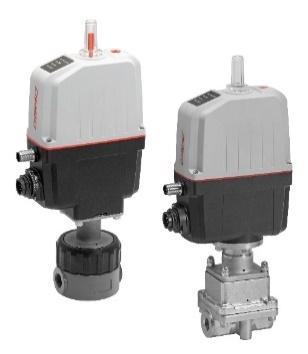 Reglerventilerna GEMÜ R563 (vänster) och GEMÜ 566 (höger) med det elektromotoriska manöverdonet GEMÜ eSyStepBakgrundsinformation

GEMÜ-koncernen utvecklar och tillverkar ventil-, mät- och reglersystem för vätskor, ånga och gas. Företaget är världsledande när det gäller lösningar för sterila processer. Det globalt inriktade oberoende familjeföretaget grundades 1964 och leds sedan 2011 av familjens andra generation med Gert Müller i rollen som vd och delägare tillsammans med kusinen Stephan Müller. Företagsgruppen uppnådde under 2019 en omsättning på över 330 miljoner Euro och har idag över 1 900 medarbetare över hela världen, varav fler än 1 100 i Tyskland. Produktionen sker på sex olika platser: i Tyskland, Schweiz och Frankrike, samt i Kina, Brasilien och USA. Den världsomspännande distributionen sker via 27 dotterbolag och koordineras från Tyskland. GEMÜ är aktivt i fler än 50 länder och på alla kontinenter via ett stabilt nätverk av återförsäljare.
Mer information finns på adressen www.gemu-group.com.